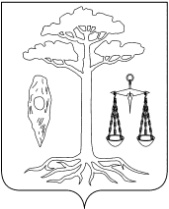 СОВЕТТЕЙКОВСКОГО МУНИЦИПАЛЬНОГО РАЙОНАшестого созываР Е Ш Е Н И Еот 14.11.2018  №  331-рг. ТейковоОб утверждении прогнозного плана (программы) приватизации муниципального имущества Тейковского муниципального района на 2019 год            В соответствии с Федеральным законом от 21.12.2001г. № 178-ФЗ «О приватизации государственного и муниципального имущества», Положением о порядке приватизации муниципального  имущества Тейковского муниципального района, утвержденным  решением Совета Тейковского муниципального района от 12.12.2012г.  №218-р «Об утверждении Положения о порядке приватизации муниципального имущества Тейковского муниципального района» (в действующей редакции),Совет Тейковского муниципального района РЕШИЛ:	Утвердить прогнозный план (программу) приватизации муниципального имущества Тейковского муниципального района на 2019 год (прилагается).                                                                              Приложение                                                                                                                                                              к  решению Совета Тейковского                                                                    муниципального района                                                                    от 14.11.2018  №  331-рПрогнозный план (программа) приватизации муниципального имущества Тейковского муниципального района на 2019 годРаздел I. Приватизация муниципального имущества:Раздел II. Преобразование муниципальных унитарных предприятий в хозяйственное общество: Раздел III. Приватизация акций акционерных обществ и долейв обществах с ограниченной ответственностью:Глава  Тейковского                             муниципального района                                                                                              С.А. Семенова                                    Председатель СоветаТейковского муниципального района                                 Н.С. Смирнов№ п/пНаименование имуществаМестонахождениеимуществаХарактеристики имущества----№ п/пНаименование предприятияМестонахождениепредприятияСпособ приватизации----№п/пНаименование  
хозяйственного обществаХарактеристика имуществаХарактеристика имуществаХарактеристика имущества№п/пНаименование  
хозяйственного обществаместонахождениедоля     
принадлежащих
 Тейковскому муниципальном району акций
   (долей)   
   в общем   
 количестве  
акций (долей)
 обществ (%)количество  
акций    
  (долей),   
 подлежащих  
приватизации,
   шт. (%)1ООО «Сокатовский»155033, Ивановская область, Тейковский район, с. Елховка, ул. Центральная, д. 40100%100%